МУНИЦИПАЛЬНОЕ БЮДЖЕТНОЕ УЧРЕЖДЕНИЕ ДОПОЛНИТЕЛЬНОГО ОБРАЗОВАНИЯ «ДОМ ДЕТСКОГО ТВОРЧЕСТВА» ПОСЕЛКА ПСЕБАЙ МУНИЦИПАЛЬНОГО ОБРАЗОВАНИЯ МОСТОВСКИЙ РАЙОНСценарий к Международному женскому дню 8 мартаФорма проведения: беседаМесто проведения: МБУГ №4Участники: учащиеся 4 класса и учащиеся объединения «Клуб-ОК»Дата проведения: 6 марта 2023 г.                     Подготовила:                                                педагог-организатор МБУДО «Дом детского творчества» пос. Псебай                                                                  Падунова Е.В Ход:Педагог: Здравствуйте, дорогие ребята!!! Какой скоро будет отмечаться праздник? Что вы уже знаете об этом празднике? (Ответы)Педагог: 8 – марта это начало весны. Появляются первые весенние цветы. Природа просыпается и вновь начинает свое возрождение. Недаром «Международный женский день» празднуют именно в начале весны, т.к. миссия женщины заключается в том, чтобы подарить миру новую жизнь, чтобы наполнить красотой и гармонией окружающей мир. 8 – марта это праздник весны, женской красоты, нежности, душевной мудрости и внимания женщине, вне зависимости от её статуса и возраста, когда представители сильной половины человечества могут ещё раз порадовать своих любимых и родных женщин подарками и заботой. Мы радуемся празднику, не особенно вникая в его смысл. Проходит время, смысл праздника окончательно выветривается, и мы иногда спрашиваем себя: что, собственно, и зачем мы празднуем. Кто из вас знает, когда появился этот праздник? (ответы)Педагог: Существует несколько версий происхождения праздника.Древний РимСуществует  первая версия: Этот всеми любимый праздник 8 марта восходит к традициям Древнего Рима  I века до н.э. Считалось, что богиня Юнона, супруга великого Юпитера, была наделена большой властью и обладала огромными возможностями. У неё было имён: Юнона-Календария, Юнона- Монета. Она дарила людям хорошую погоду, урожай, удачи в делах и открывала каждый месяц года. Но более всего римлянки преклонялись перед Юноной-Луцией («светлой»), покровительствующей женщинам. Она была почитаема  в каждом доме. В этот день женщины и девушки отправлялись за благословением к Богине Весте, они одевали свои лучшие наряды и самые дорогие украшения, чтобы продемонстрировать благоволение богов. Мужья и отцы окружали их любовью и вниманием, одаривали их небольшими подарками в честь этого праздника.Обсуждение версииПедагог: Но это не единственная версия происхождения этого замечательного праздника. Многие считаю, что родительницей Международного женского дня – это  Клара Цеткин. Кто-нибудь из вас знает, кто она? (ответы)Педагог: Клара Цеткин. – это немецкая коммунистка, внесшая вклад в отстаивании женских прав. Именно она, вместе с Розой Люксембург в 1910 году на Международной женской конференции вынесла предложение учредить День солидарности трудящихся женщин всего мира. Клара Цеткин считала, что ежегодный праздник, отмечаемый в один день, сплотит женщин разных стран в борьбе за равные права. Первые женские праздники в различных странах отмечались в разные даты марта. И только в 1914 году свой праздник труженицы мира отметили 8 марта. В нашем поселке Мостовском, в г. Армавир есть даже улицы имени Розы Люксембург. ОбсуждениеПро улицу в Мостовском…Какие слова непонятны?Педагог: Кто знает, давно празднует День 8 Марта в России? (ответы) В России впервые Международный женский день отмечался больше 100 лет назад в  Санкт - Петербурге. 2 марта 1913 года в здании Калашниковской хлебной биржи на Полтавской улице собралось полторы тысячи человек. Повестка дня включала вопросы: право голоса женщин; государственное обеспечение материнства; о дороговизне жизни.В России  8 марта 1917 года женщины Петрограда (бывший Петербург) вышли на улицы города с лозунгами «Хлеба и мира». В 1921 году Советский Союз официально утвердил 8 марта. И женский день стал государственным праздником. В те годы его называли  «День работницы», подчеркивая, это был не  «женский» день, а день заботы о работающих женщинах!Но постепенно женский день в СМИ начали часто рассказывать о семьях. С этого времени праздник стал праздником жен и мам и наконец, приобрел свое постоянное название «женский день». Так ка он праздновался во всем мире, получил название «международный». В  середине прошлого столетия   праздник стал официальным выходным днем.Педагог: Расскажите, как это праздник празднуется сейчас в стране, вашей школе, в вашей семье? (ответы)Педагог: Этот праздник, как и многие другие, имеет свои традиции. Давайте узнаем, как же его празднуют в других странах?В России в этот день мужчины дарят женщинам цветы и подарки, а также освобождают женщин от домашних дел.В Италии с 1946 года символом 8 марта стала мимоза, которая была предложена в первое послевоенное 8 марта Советом итальянских женщин, как цветок, характеризующих женский праздник. И с тех пор 8 марта для итальянских женщин традиционным подарком является букетик желтой и пушистой мимозы.Так же известно, что итальянки совместно с мужчинами 8 марта не отмечают. На улице целый день продают много цветов, любой мужчина может поздравить женщин прекрасными букетами. Мужчинам вход воспрещен: в Италии считается, что отмечать 8 марта должны, только дамы. Мужчинам разрешается приехать к концу ужина и оплатить счет. Дома мужчины готовят праздничные блюда.  В Китае мужчины в доказательство своей любви должны проявить себя как изысканные кулинары. 8 марта у всех китайских дам законный выходной.Во Вьетнаме женщин принято поздравлять уже две тысячи лет. Раньше этот праздник назывался День памяти сестёр Чынг. Это были храбрые девушки, которые возглавили освободительную войну вьетнамского народа против китайской агрессии. Когда их войско попало в окружение, девушки бросились в реку, чтобы не сдаваться в плен. После победы социализма во Вьетнаме День памяти сестёр Чынг плавно перешёл в 8 МартаВ Колумбии 8 марта мужчинам запрещено показываться на улицах, дабы не портить праздник слабому полу.        В Монголии женщина – это символ хранительницы очага и семейного счастья, и потому к ним относятся с большим уважением. Правительство Монголии предложило праздновать женский день 1 июня как «День материнства и детства». Но граждане страны продолжают отмечать его именно 8 марта. Хотя официально этот день выходным не считаетсяЯпония хоть и не отмечает Международный женский день, но балует в марте своих женщин сразу двумя праздниками: 3 марта и именуют День девочек и 14 марта – празднуя Белый день, когда женщины получают подарки от своих возлюбленных, которых они одарили в День святого Валентина.Девушек в этой стране любят: имеется еще день, который отведен им - 15 ноября, однако, поздравляют не всех, а только трех- и семилетних детишек. Их наряжают в яркие кимоно, делают старинные прически, румянят им щеки и ведут в храм, помолиться о крепком здоровье и благополучии.Сейчас 8 марта официально отмечают в 31 стране мира. Правда, в некоторых  странах это просто официальный день, а в некоторых – настоящий праздник женщин. Впрочем, 8 марта ,в нашей стране имеет очень светлый и радостный окрас. Вместе с праздником приходит весна, тепло улыбок, яркие краски букетов, которыми расцветают улицы. А сейчас я вам предлагаю немного поиграть…..Конкурс  «Букет» 1. Стоит в поле кудряшка – белая рубашка, сердечко золотое, что это такое? (Ромашка) 2. Колосится в поле рожь, там, во ржи, цветок найдешь. Ярко синий и пушистый, только жаль, что не душистый. (Василек) 3. На длинной хрупкой ножке вырос шарик у дорожки, ветерочек прошуршал и развеял этот шар (Одуванчик) 4. На зеленом шнурочке белые звоночки (Ландыш) 5. На кустах в саду растет, запах сладкий, словно мед, но нередко льются слезы тех, кто рвет руками … (розы) 6. Розовым, белым, малиновым, красным я в мае бываю душистым прекрасным (пион) 7. Все знакомы с нами, яркие, как пламя. Мы однофамильцы с мелкими гвоздями. Полюбуйтесь дикими алыми … (гвоздиками) 8. Желтые цыплятки на зеленой грядке, весною появляются южные красавицы (мимоза) 9. Не садовой на дорожке белый колокол на ножке. Аромат их всех пьянит – пчел и бабочек манит (лилия) 10. Растет в саду мальчонка в красной рубашонке красный, белый золотистый, только жаль, что не душистый (тюльпан).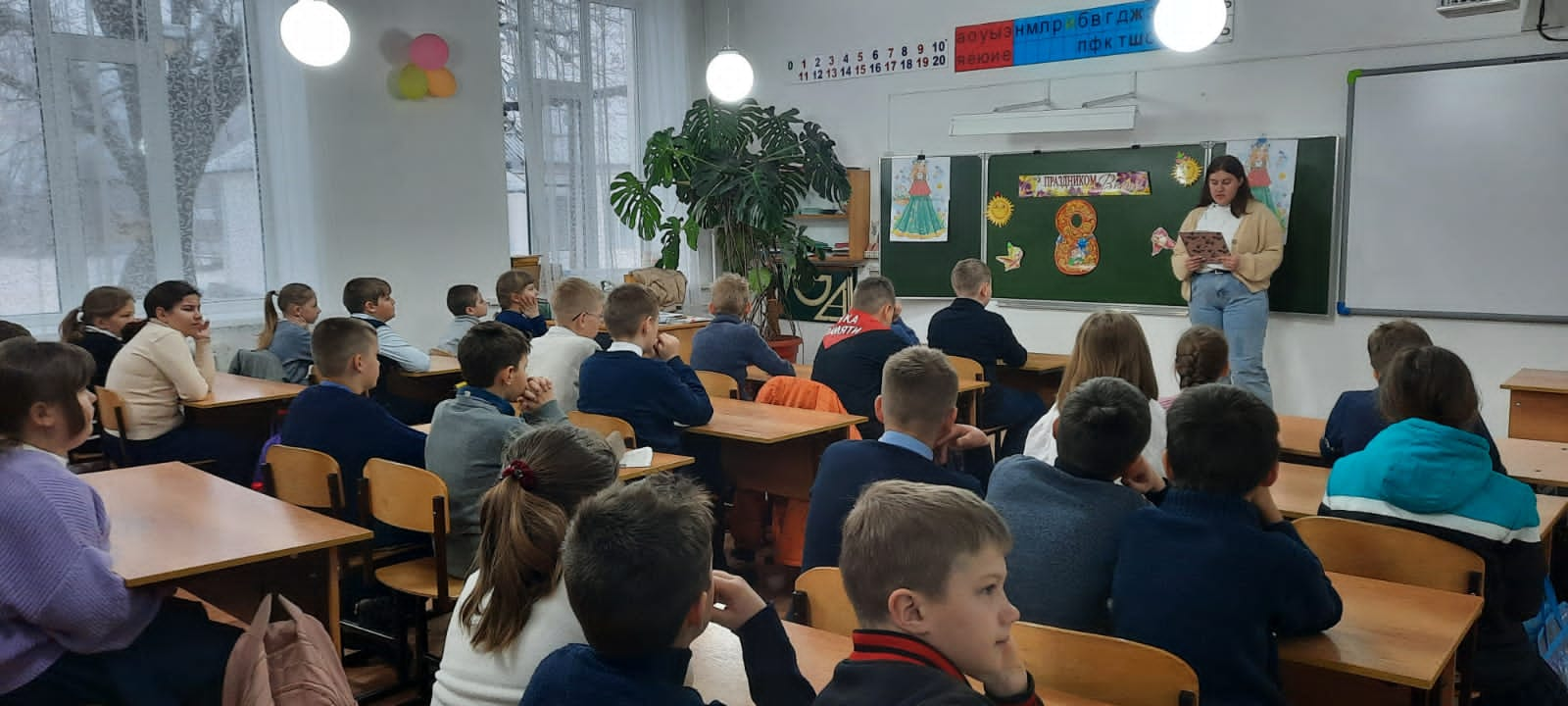 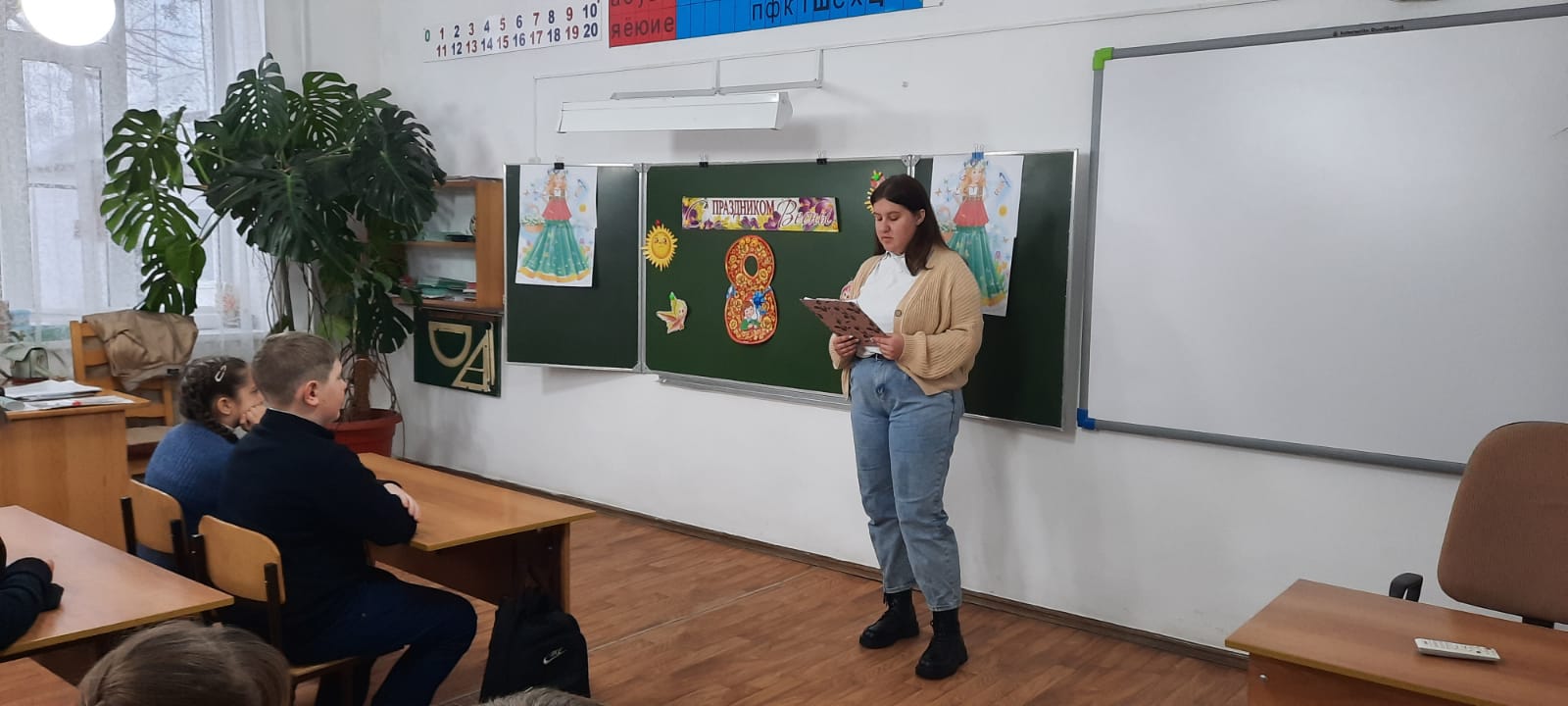 